ПРЕСС-РЕЛИЗАрбитражный суд Свердловской области сообщает, что 14 июля              2016 года в суд поступило Заявление по делу № А60-33492/2016 Кредитор: ПАО «ВТБ» в лице филиала Банка ВТБ (ПАО) в г. ЕкатеринбургеЗаинтересованное лицо: НП СРО АУ «Развитие»Должник: Городенкер Владимир БорисовичУполномоченный орган: УФССП России по Свердловской областиПредмет заявления: о признании физического лица несостоятельным (банкротом)Стадия рассмотрения: определением от 01.03.2017 судебное разбирательство отложено на 28.03.2017 по причине удовлетворения ходатайства об отложении судебного заседания в связи с возможным урегулированием спора. 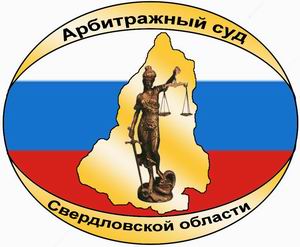 АРБИТРАЖНЫЙ СУДСВЕРДЛОВСКОЙ ОБЛАСТИул. Шарташская, д.4,г. Екатеринбург, 620075тел. (343) 376-10-76, факс (343) 371-40-20e-mail: А60.pressa@arbitr.ruwww.ekaterinburg.arbitr.ru